FICHE DE PROJET 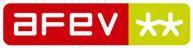 Afev – Actions des volontairesManifestation / Action :Détail de la manifestation ou de l’action :Déroulé de la manifestation ou de l’action :Description du projet / Déroulement (rôle de chacun etc.) : 
Témoignages d’étudiants sur leur parcours scolaire et personnel devant les classes de 3èmes
Les élèves pourront poser des questions.
Les étudiants seront là pour parler des difficultés rencontrés, de leur motivation et leur potentielles réussites.
Témoignages Marcel Pagnol : 
-Hocine Berkane
-Smaïn Boussaid
-Sciences PO

Témoignages Théophile Gautier 

-Matériel nécessaire : Salle + Projecteur Budget et sources de financement potentielles : 0eBilan / Evaluation de la manifestation ou de l’action :Documents à joindre :PhotoVidéoNom de l’action :Témoignages étudiantsTémoignages étudiantsThématique :VERVERDate :Horaires :Horaires :Lieu :Marcel Pagnol / Théophile GautierMarcel Pagnol / Théophile GautierObjectifs de l’action :Présenter différents parcours scolaires, variés aux collégiens pour les faire réfléchir sur leur avenurPrésenter différents parcours scolaires, variés aux collégiens pour les faire réfléchir sur leur avenurLes engagés qui ont monté le projet :Ilan Galais / CorentinPublic visé :3èmeEffectifs attendus : Tout les 3èmesType d’action :□ Action récurrente□ Action ponctuellePartenaires mobilisés :Partenaires potentiels :Professeurs et les étudiantsFreins - / levier +Freins : Les horaires
Levier : Les étudiants seront faciles a trouver + Sciences POCommunication du projet (flyers, téléphone…)Affichage + Demander aux professeurs et aux surveillants d’en parler aux élèves + Réseau sociaux Nombre de personnes touchés :0Temps passé pour monter et mener ce projet (en heure par semaine) :Résultats observés : quels impacts ?L’intervention a été annulé par l’établissement pour cause de tension au seins du corps enseignantsLes bons tuyaux / recommandation pour monter cette action :Ce qu’il reste à améliorerAutres conclusion ou évaluation :